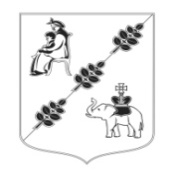 АДМИНИСТРАЦИЯ  МУНИЦИПАЛЬНОГО ОБРАЗОВАНИЯ КОБРИНСКОГО СЕЛЬСКОГО ПОСЕЛЕНИЯ ГАТЧИНСКОГО МУНИЦИПАЛЬНОГО РАЙОНА ЛЕНИНГРАДСКОЙ ОБЛАСТИ ПОСТАНОВЛЕНИЕ22.03.2017   					            		             №79Об утверждении плана проведения плановых проверок Соблюдения земельного законодательства юридических лиц и индивидуальных предпринимателей на 2017 год       В целях осуществления муниципального земельного контроля за использованием земель на территории муниципального образования Кобринского сельского поселения и руководствуясь ст.72 Земельного Кодекса Российской Федерации, п.20 ст.14 Федерального закона Российской Федерации от 06.10.2003 года №131 – ФЗ «Об общих принципах организации местного самоуправления в Российской Федерации», п.5 ст.9 Федерального закона Российской Федерации от 26.12.2008 года №294 – ФЗ «О защите прав юридических лиц и индивидуальных предпринимателей при осуществлении государственного (надзора) и муниципального контроля», Решением Совета депутатов Кобринского сельского поселения Гатчинского муниципального района Ленинградской области №64 от 16.11.2006 года «Об утверждении Порядка осуществления муниципального земельного контроля за использованием и охраной земель на территории муниципального образования Кобринского сельского поселения Гатчинского муниципального района.П О С Т А Н О В Л Я Е Т1. Утвердить план проведения плановых проверок соблюдения земельного законодательства юридических лиц и индивидуальных предпринимателей на 2017 год (приложение).2. Разместить утвержденный план проведения проверок на официальном сайте администрации Кобринского сельского поселения.3. Контроль за исполнением настоящего постановления оставляю за собой.Глава администрации			                                                   Кобринского сельского поселения                                                     Е.Д.УхаровПлан проведения плановых проверок муниципального земельного контроля на 2017 год.Администрацией муниципального образования Кобринского сельского поселения Гатчинского муниципального района Ленинградской областиВ план проверок включены 5 земельных участков предназначенных для ведения крестьянского и фермерского хозяйства, 2 предприятия опытно – производственного хозяйства ОПХ «Память Ильича» и «Суйдинское».В отношении физических лиц муниципальный земельный контроль будет производиться по обращениям и заявлениям граждан, а так же при выявлении на месте нарушения, действующего законодательства РФ.1 проверка в отношении юридического лица, утверждена прокуратурой на 2017 год ООО «Юнидан».Глава администрации  Кобринского сельского поселения                                                                                                                     Е.Д.Ухаров№Ф.И.О физического лица, землепользователяАдрес регистрации, телефонАдрес расположения земельного участкаКадастровый номерПравоустанавливающие документы на земельный участокПлощадь земельного участкаВид разрешенного использования земельного участкаЦель проведения проверкиСроки проведения проверки (рабочих дней)Форма проведения проверки документарная/выездная1Васильев Иван ИвановичЛен.обл.,Гатчинский район, п.Кобринское, ул.Центральная, д.28, кв.3Лен.обл.Гатчинский район, д.Покровка, д.20Государственный Акт на право собственности на землю, пожизненного наследуемого владения, бессрочного (постоянного) пользования землёй2,5 гаДля ведения крестьянского хозяйстваСт.72 Земельного Кодекса Российской Федерации5 днейдокументарная/выездная2Ильичев Юрий ВалентиновичЛен.обл.,Гатчинский район, п.Сиверский, ул.Подгорная, д.2Лен.обл.Гатчинский район, вблизи д.Погост47:23:0440001:147-3,85 гаДля ведения крестьянского хозяйства пчеловодческого направленияСт.72 Земельного Кодекса Российской Федерации5 днейдокументарная/выездная3Репчанская Любовь ВладимировнаЛен.обл.,Гатчинский район, п.Прибытково, пр-кт.Средний, д.23Лен.обл.Гатчинский район, вблизи д.Покровка47:23:0434003:34Свидетельство о государственной регистрации права от 04.05.20100,97 гаДля ведения крестьянского хозяйстваСт.72 Земельного Кодекса Российской Федерации5 днейдокументарная/выездная4Близненков Валерий НиколаевичЛен.обл.,Гатчинский район, д.Покровка, ул.Центральная, д.2, Ленинградская обл.,Гатчинский район, вблизи д.Покровкаотсутствует-1,5 гаДля ведения крестьянского хозяйстваСт.72 Земельного Кодекса Российской Федерации5 днейдокументарная/выездная5Назаров Владимир ЛеонидовичЛен.обл.,Гатчинский район, д.Куровицы, ул.Огородная, д.11Ленинградская обл.,Гатчинский район, пос.КобринскоеотсутствуетДоговор аренды земельного участка №39 от 15.12.1994 года, Постановление №365 от 12.05.1994 года, Постановление №2248 от 15.09.2008 года27,75 гаДля ведения крестьянского хозяйстваСт.72 Земельного Кодекса Российской Федерации5 днейдокументарная/выездная6ООО «Суйдинское»Лен.обл.,Гатчинский район, пос.Суйда, ул.Центральная, д. 1Ленинградская обл.,Гатчинский район, вблизи п.Суйда47:23:0000000:143Свидетельство о государственной регистрации права от 09.06.2009 года3184 гадля ведения сельского хозяйстваСт.72Земельного Кодекса Российской Федерации10 днейдокументарная/выездная7ОПХ «Память Ильича»Лен.обл.,Гатчинский район, д.Старосиверская, ул.Кезевская дорога, д.64 Ленинградская обл.,Гатчинский район, вблизи д. Кобрино47:23:0919001:13747:23:0919001:14047:23:0919001:13947:23:0919001:13847:23:0919001:14247:23:0919001:14347:23:0919001:141 входящие в единое землепользование 47:23:0000000:173Свидетельство о государственной регистрации от 09.10.2008 года62 гадля ведения сельского хозяйстваСт.72Земельного Кодекса Российской Федерации10 днейдокументарная/выездная